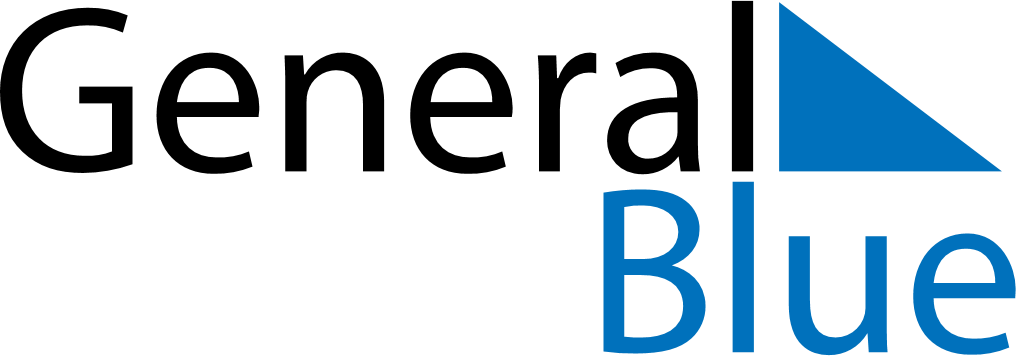 November 2020November 2020November 2020SingaporeSingaporeMondayTuesdayWednesdayThursdayFridaySaturdaySunday123456789101112131415Deepavali161718192021222324252627282930